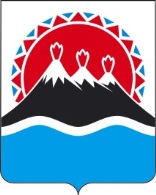 П О С Т А Н О В Л Е Н И ЕПРАВИТЕЛЬСТВА КАМЧАТСКОГО КРАЯг. Петропавловск-КамчатскийО внесении изменений в постановление Правительства Камчатского края от 29.11.2013 № 521-П "О государственной программе Камчатского края "Развитие экономики и внешнеэкономической деятельности Камчатского края"ПРАВИТЕЛЬСТВО ПОСТАНОВЛЯЕТ:1. Внести в приложение к постановлению Правительства Камчатского края от 29.11.2013 № 521-П «О государственной программе Камчатского края «Развитие экономики и внешнеэкономической деятельности Камчатского края» изменения согласно приложению к настоящему постановлению.2. Настоящее постановление вступает в силу через 10 дней после дня его официального опубликования.Губернатор Камчатского края                                                         В.И. ИлюхинСОГЛАСОВАНО:ИсполнительМакаров Илья Николаевичтел. (415 2) 42-43-12Агентство инвестиций и предпринимательства Камчатского краяПриложение к постановлению Правительства Камчатского края от _________ № ____-ПИзменения
в государственную программу Камчатского края «Развитие экономики и внешнеэкономической деятельности Камчатского края», утвержденную 
постановлением Правительства Камчатского края от 29.11.2013 № 521-п (далее - Программа)1. В приложении 4 Программы:1) часть 1 дополнить пунктом 5 следующего содержания:«5) создание и развитие бизнес-инкубаторов.»;2) подпункт б пункта 1 части 3 изложить в следящей редакции:«б) не менее 20 % размера средств, необходимых на реализацию мероприятия, указанного в пунктах 4, 5 части 1 настоящего Порядка;»;3) дополнить частью 4.1 следующего содержания:«4.1. Условиями предоставления и расходования субсидии на реализацию мероприятия, указанного в пункте 5 части 1 настоящего Порядка, также являются:1) наличие правоустанавливающих документов муниципального образования в Камчатском крае на здание (часть здания), помещение (часть помещения) бизнес-инкубатора, на создание и (или) развитие которого предоставляется субсидия;2) наличие бизнес-плана по созданию и (или) развитию бизнес-инкубатора, а также осуществлению его деятельности на срок не менее 10 лет.»;4) абзац 4 части 5 изложить в следующей редакции:«n - количество муниципальных образований в Камчатском крае, соответствующих критериям отбора муниципальных образований в Камчатском крае для предоставления субсидий и условиям предоставления субсидий, установленным частями 2 – 4.1 настоящего Порядка;»;5) пункт 3 части 10 изложить в следующей редакции:«3) несоответствие муниципального образования в Камчатском крае критериям отбора муниципальных образований в Камчатском крае для предоставления субсидий и условиям предоставления субсидий, установленным частями 2 – 4.1 настоящего Порядка.».ПОЯСНИТЕЛЬНАЯ ЗАПИСКАк проекту постановления Правительства Камчатского края «О внесении изменений в постановление Правительства Камчатского края от 29.11.2013 № 521-П «О государственной программе Камчатского края «Развитие экономики и внешнеэкономической деятельности Камчатского края»Настоящий проект постановления Правительства Камчатского края подготовлен в целях определения порядка предоставления субсидий местным бюджетам из краевого бюджета в целях софинансирования основного мероприятия 2.1 «Оказание мер государственной поддержки субъектам малого и среднего предпринимательства» Подпрограммы 2 в части поддержки муниципальных программ развития субъектов малого и среднего предпринимательства (далее также - мероприятие), предусматривающих создание и развитие на территории муниципального образования бизнес-инкубаторов.Принятие постановления не потребует дополнительного финансирования из средств краевого бюджета. В соответствии с постановлением Правительства Камчатского края от 06.06.2013 № 233-П «Об утверждении Порядка проведения оценки регулирующего воздействия проектов нормативных правовых актов и нормативных правовых актов Камчатского края» настоящий проект постановления Правительства Камчатского края не подлежит оценке регулирующего воздействия.Проект постановления Правительства Камчатского края 19.02.2019 размещен на официальном сайте исполнительных органов государственной власти Камчатского края в сети Интернет для проведения в срок до 27.02.2019 независимой антикоррупционной экспертизы. По окончании данного срока экспертных заключений не поступило.№Заместитель Председателя Правительства Камчатского краяМ.А. СубботаМинистр финансов Камчатского краяС.Л. ТечкоМинистр экономического развития и торговли Камчатского краяД.А. КоростелевРуководитель Агентства инвестиций и предпринимательства Камчатского края О.В. ГерасимоваНачальник Главного правового управления Губернатора иПравительства Камчатского краяС.Н. Гудин